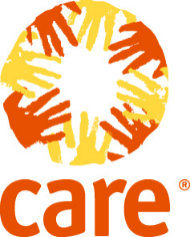           Organisation Non Gouvernementale - CARE International MarocCARE International Maroc recherche un(e) référent(e) communautaire dans la région de Casablanca-Settat – Réf. :CIM/2022/0005Présentation de CARE International MarocCARE International Maroc, ONG locale marocaine créée en 2008 et reconnue d’utilité publique en 2018, appartient au réseau international de CARE qui est l’une des plus grandes organisations internationales d’assistance et de développement au monde. CARE cherche à attaquer les causes profondes de la pauvreté et à habiliter les communautés à se prendre en charge. L’analyse des principaux enjeux de développement au Maroc oriente l’action de CARE autour des problématiques de l’éducation, l’accès à des opportunités économiques et la participation politique et citoyenne des populations les plus vulnérables, notamment les enfants, les femmes et les jeunes. Description du projet « Promouvoir des techniques innovantes dans l’alphabétisation des jeunes, des femmes et du monde rural dans la région de Casablanca-Settat » :Dans le cadre du programme : « Promouvoir des techniques innovantes dans l’alphabétisation des jeunes, des femmes et du monde rural dans la région de Casablanca-Settat », financé par l’Union européenne CARE Maroc est à la recherche d’un(e) référent(e) communautaire.Le projet est mis en œuvre dans la région de Casablanca-Settat et s’achèvera en décembre 2023. Le projet « Promouvoir des techniques innovantes dans l’alphabétisation des jeunes, des femmes et du monde rural dans la région de Casablanca-Settat » mis en œuvre par la Fondation Orient Occident et en collaboration avec CARE Maroc veut contribuer à l’amélioration du dispositif d’apprentissage tout au long de la vie au Maroc au profit de femmes et de jeunes vivant en milieu rural. Afin d’y parvenir, les activités du projet se concentreront sur le renforcement de capacités de structures locales œuvrant déjà dans le domaine d’alphabétisation à travers diverses formations et la constitution d’un réseau de partage d’expériences. Description du posteLe/la référent(e) communautaire sera sous la responsabilité hiérarchique directe de la coordinatrice des programmes de CARE Maroc et fonctionnelle du chef de projet de la fondation Orient Occident. Il travaille en binôme et en étroite collaboration avec le chargé d’activité de la Fondation Orient Occident, et prépare et met en œuvre les activités terrain du projet, en particulier la mobilisation et la formation des organisations de la société civile relais, la collecte de données, la communication avec les bénéficiaires finaux et autres parties prenantes.Il(elle) aura entre autres responsabilités et tâches suivantes :Mise en œuvre des activités prévues dans le projetFormation des formateurs des OSC relaisIdentifier et mobiliser les associations d’alphabétisation sur l’ensemble de la durée du projet ;Renforcer les associations d’alphabétisation autour l’accompagnement entrepreneurial à destination des personnes vulnérables recevant les cours d’alphabétisation (business plan, recherche de financement, loi sur les coopératives) ;Renforcer les associations d’alphabétisation sur les aspects de reporting administratif et financier ;Renforcer les associations d’alphabétisation autour de plusieurs activités notamment sur le suivi-évaluation (dont le comptage des bénéficiaires) ;Suivi des activités : En coordination avec l’équipe terrain, assurer l’identification des associations partenaires et les relations avec celles-ci ;Assurer le suivi des conventions et valider les rapports techniques et financiers transmis par les associations, en collaboration avec l’assistant Administratif et financier ;Assurer toutes les tâches administratives et financières liées à la contractualisation avec les OSC en concertation avec l’assistant AF du projet.Suivi-évaluationRéaliser la collecte des informations de terrain par le biais de méthodes adaptées (enquêtes, réunions communautaires, etc.) ;Assurer la saisie, contribuer au traitement et à la structuration des données collectées ;Fournir à la coordinatrice des programmes les informations relatives à l’évolution des activités ;Prendre part au suivi-évaluation participatif du projet ;Elaborer et présenter des comptes rendus et des rapports mensuels des activités, et contribuer à l’élaboration des rapports semestriels et annuels du projet ;Contribuer au travail de capitalisation sur les réalisations du projet ;Utiliser à sa propre initiative et/ou à la demande de son superviseur toute forme de restitution jugée utile pour la mise en œuvre du projet.Profil du candidat(e) Formation et expérienceÊtre titulaire au minimum d’un diplôme de Bac+3 en sciences sociales ;Avoir au moins 3 ans d’expérience dans l’accompagnement des associations ou des entreprises sociales (Suivi, conseil, formation …) Avoir une expérience dans le domaine social, le renforcement de capacités d’associations locales ou dans l’économie sociale et solidaire.Compétences Savoir animer des séances de formation et ateliers d’accompagnement, en particulier dans les thématiques de gestion administrative et financière, d’entrepreneuriat, suivi-évaluation et approche genre ; Avoir de bonnes capacités de synthèse, et de rédaction des comptes rendus et rapports ;Bon relationnel, Bonnes capacités de communication et de résolution de conflits, ouverture d’esprit et capacité de travailler en équipe ;Capacité à convaincre ;Maîtriser l’informatique (Excel, Word, Powerpoint, internet et Courrier électronique.) ;Avoir l’aptitude et la disponibilité pour se déplacer et entrer en contact avec les habitants des douars, en particulier avec les femmes et les acteurs sociaux.ConnaissancesAvoir une connaissance de la zone d’intervention du projet (région Casablanca-Settat) ;Connaissance et expérience de l’approche genre et travail avec des associations locales d’alphabétisation fortement souhaitées ;Bonne connaissance écrite et parlée de la langue arabe et française. DéplacementsLe poste de référent communautaire est basé au bureau de Casablanca et des déplacements sont à prévoir dans le cadre des fonctions :Déplacements quotidiens sur les zones d’interventions du projet dans la région de Casablanca-Settat ;Déplacements à Rabat dans les locaux de nos partenaires ;Déplacements ad hoc sur le terrain d’autres projets mis en œuvre par CARE, par exemple pour des échanges techniques ou des formationsDéplacements chez les partenaires.ConditionsLocalisation : Région de Casablanca-Settat, avec des déplacements réguliers à Rabat ;Durée du contrat : Contrat de mission. Date de prise de fonction : le plus tôt possible.CandidaturesEnvoyer CV détaillé avec 3 références (Nom, Fonction, Organisation, Tel, Adresse email) + lettre de motivation à : recrutement@caremaroc.org CC vasseur@caremaroc.orgIMPORTANTLes CV sont traités à fur et à mesure ;Indiquer la référence de l’offre (Réf :…………………..) dans l’objet du message ;Les candidatures ne correspondant pas aux critères de profil énumérés ci-dessus ne seront pas étudiées. Seuls les candidats présélectionnés recevront une réponse et seront contactés pour un premier entretien ;Les candidatures seront étudiées par ordre de réception ;Date limite de l’offre : XXX  2022 (CARE Maroc se réserve le droit de modifier cette date, si cela est jugé nécessaire.).